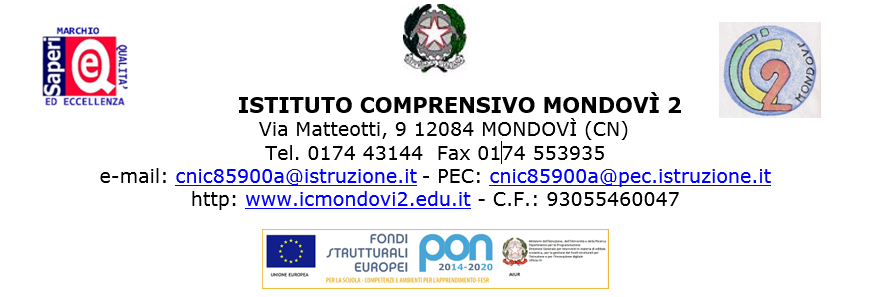 Alla c.a. della Dirigente ScolasticaI.C. Mondovì 2_l_ sottoscritt ____________________________________________nat__  il  _____/_____/_____a ____________________________ Prov (_____), assunt_  a tempo   indeterminato   determinato  in qualità di Docente di   S.dell’Infanzia   S.Primaria  S.Sec. 1° grado in servizio presso il Plesso _________________, CHIEDEai sensi dell’Art.47 del D. Lgs n. 151/2001, quale genitore del___  bambin___  ____________________________________ nat__ a _____________________ il ___/___/______           nome                               cognomedi potersi assentare dal lavoro per malattia del bambinodal __/__/____ al __/__/____ per un totale di n°gg.____, come da certificato medico allegato.A tal fine DICHIARA (ai sensi dell’Art.47 del D. Lgs n. 151/2001)1) che l’altro genitore____________________________, nato a__________________ Prov. (___)il ____/___/_______, nello stesso periodo non è in astensione dal lavoro per lo stesso motivo perchè non è lavoratore dipendente è lavoratore dipendente presso_____________________________________ con sede operativa in via ________________________________ ma non intende usufruire dell’assenza dal lavoro per il motivo suddetto.  Il RichiedenteIns._____________________ lì ____/____/_________Oggetto: RICHIESTA DI CONGEDO PER MALATTIA DEL BAMBINO